UCHWAŁA NR XIV/490/19RADY MIEJSKIEJ W ŁODZIz dnia 18 września 2019 r. w sprawie przystąpienia do sporządzenia miejscowego planu zagospodarowania przestrzennego dla części obszaru miasta Łodzi położonej w rejonie ulic:
Kinga C. Gillette, Maratońskiej i Nowy Józefów oraz granicy miasta Łodzi.Na podstawie art. 18 ust. 2 pkt 15 ustawy z dnia 8 marca 1990 r. o samorządzie gminnym (Dz. U. z 2019 r. poz. 506, 1309, 1571 i 1696) w związku z art. 14 ust. 1 ustawy 
z dnia 27 marca 2003 r. o planowaniu i zagospodarowaniu przestrzennym (Dz. U. z 2018 r. poz. 1945 oraz z 2019 r. poz. 60, 235, 730, 1009 i 1524), Rada Miejska w Łodziuchwala, co następuje:§ 1. Przystępuje się do sporządzenia miejscowego planu zagospodarowania przestrzennego dla części obszaru miasta Łodzi położonej w rejonie ulic: Kinga C. Gillette, Maratońskiej i Nowy Józefów oraz granicy miasta Łodzi, zwanego dalej planem.§ 2. 1. Granice obszaru objętego projektem planu zostały oznaczone na rysunku, stanowiącym załącznik Nr 1 do niniejszej uchwały.2. Przebieg granic obszaru objętego projektem planu, o którym mowa w ust. 1, określony został w wykazie współrzędnych punktów geodezyjnych w układzie współrzędnych xy 2000, stanowiącym załącznik Nr 2 do niniejszej uchwały.§ 3. Wykonanie uchwały powierza się Prezydentowi Miasta Łodzi.§ 4. Traci moc uchwała Nr LXXVI/2074/18 Rady Miejskiej w Łodzi z dnia
10 października 2018 r. w sprawie przystąpienia do sporządzenia miejscowego planu zagospodarowania przestrzennego dla części obszaru miasta Łodzi położonej w rejonie ulic: Kinga C. Gillette, Maratońskiej i Nowy Józefów oraz granicy miasta Łodzi.§ 5. Uchwała wchodzi w życie z dniem podjęcia.Załącznik Nr 1do uchwały Nr XIV/490/19Rady Miejskiej w Łodziz dnia 18 września 2019 r. 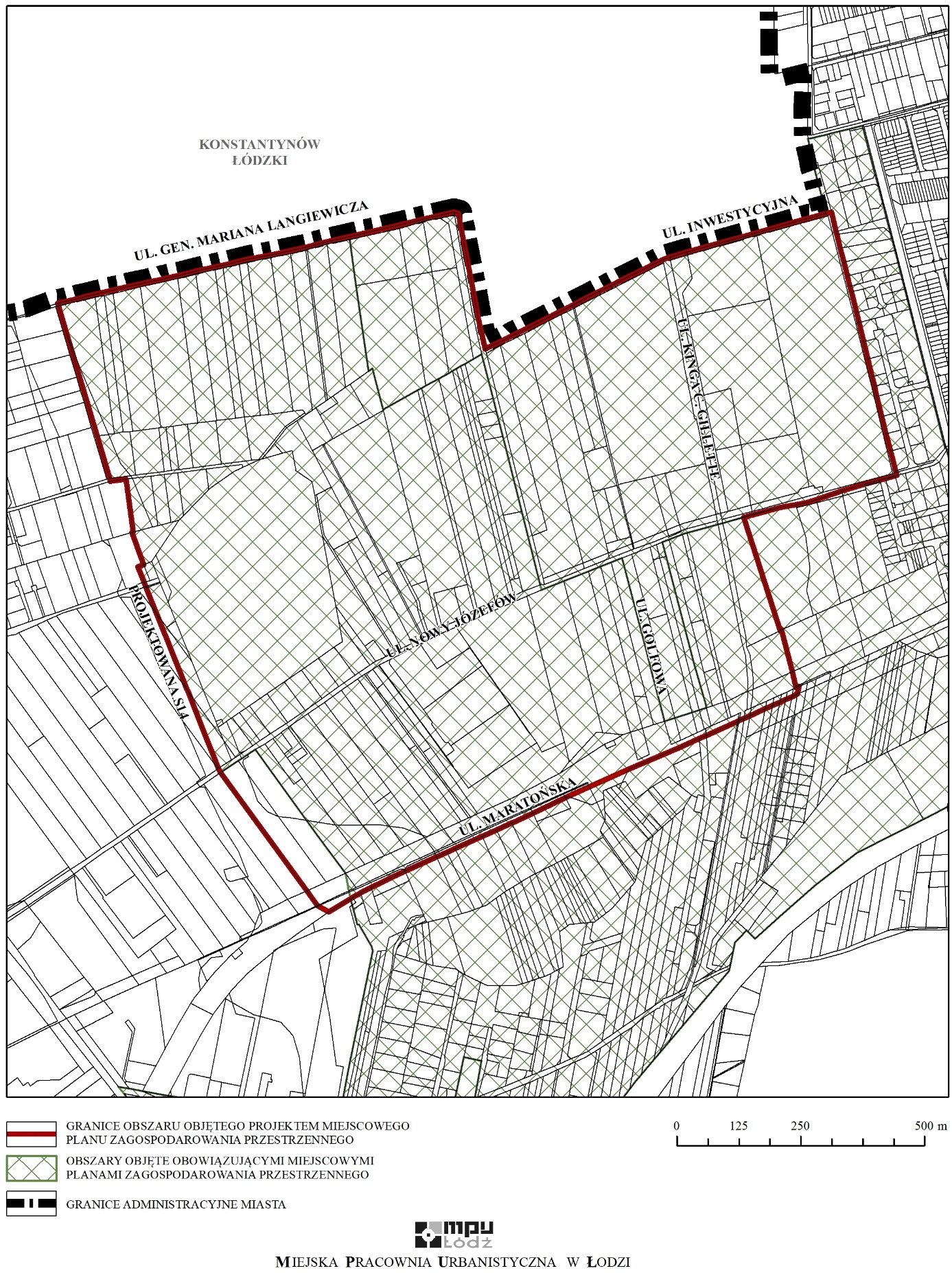 Załącznik Nr 2do uchwały Nr XIV/490/19Rady Miejskiej w Łodziz dnia 18 września 2019 r. Wykaz współrzędnych punktów geodezyjnych w układzie współrzędnych xy 2000Przewodniczący Rady Miejskiej w ŁodziMarcin GOŁASZEWSKIxy5734882,676594037,985734823,576594051,655734849,576594104,675734911,806594227,305734920,706594244,795734939,526594281,825734951,586594305,535734959,856594321,785735003,816594410,035735004,886594412,195735009,396594424,695735018,726594458,015735050,876594572,885735082,116594683,345735088,106594706,055735096,676594739,115735099,376594749,875735093,896594751,245735060,466594759,615735054,916594761,005735026,786594768,035734998,646594775,065734970,516594782,105734953,076594786,595734935,656594791,085734897,346594800,955734877,006594806,195734838,076594815,405734803,056594823,695734768,026594831,975734747,826594836,765734738,486594838,975734727,676594841,655734687,396594851,665734652,446594860,345734650,296594860,875734617,606594869,395734578,156594879,655734574,406594880,635734568,496594882,245734567,616594879,035734558,466594845,525734550,556594816,585734537,216594770,695734519,196594719,855734514,056594699,965734509,766594677,955734504,056594648,665734483,926594573,185734255,716594646,555734256,996594649,265734172,156594670,825734143,016594678,125734140,266594678,915734142,816594684,565734127,176594681,765734121,886594670,035734116,326594657,695734110,996594645,885734104,316594631,055734101,546594624,895734097,676594616,315734083,876594585,685734078,486594573,725734074,096594564,015734072,726594560,955734044,056594497,295734037,616594482,995734019,336594442,415733975,846594341,025733920,606594218,395733918,256594213,405733887,416594147,835733868,706594108,075733867,276594104,905733853,316594073,935733840,396594045,265733815,786593990,615733813,606593985,785733808,326593974,055733798,976593953,305733770,256593889,565733760,466593867,845733737,396593821,355733727,096593800,605733726,496593799,595733716,776593783,255733714,716593779,795733688,416593735,565733701,226593712,525733730,546593691,175733969,506593517,265733977,816593513,245734064,636593478,465734134,006593450,695734137,086593449,465734216,016593417,855734291,166593387,765734291,246593387,725734341,986593367,405734344,216593366,525734344,366593366,465734352,526593363,185734353,226593362,915734383,996593350,585734388,586593362,025734453,536593338,905734454,166593341,365734560,796593326,675734556,676593294,315734562,586593293,195734648,276593267,885734773,976593230,735734858,646593205,585734910,836593190,085734915,896593188,655734916,756593191,645734923,686593222,295734926,426593233,865734928,006593239,725734929,426593245,545734948,686593327,145734950,856593336,455734958,646593373,915734960,956593382,135734964,466593399,335734966,606593407,745734973,556593440,035734981,766593473,135734994,586593531,595735004,396593572,275735015,166593627,045735021,836593657,535735028,946593691,445735036,976593720,245735040,956593737,005735050,606593778,385735072,916593876,795735084,926593925,635735099,496593987,595735096,916593997,195735063,806594003,375735008,776594013,895734999,946594015,555734920,286594030,785734882,676594037,98